Муниципальное казенное дошкольное образовательное учреждениедетский сад "Березка"Сценарий развлечения"Новоселье группы"Выполнили: Е.Н.ГубановаН.Ю.Холодова2014 г.Ведущий 1: А у нас в саду сегодняСлавный праздник! Все спешат-Нас поздравить с новосельем,Здравствуй, здравствуй детский сад!Восп. Посмотрите, ребята, как ярко и красиво украшена у нас сегодня группа. Это потому, что сегодня у нас праздник. Называется он – НОВОСЕЛЬЕ. Это когда люди вселяются в новый дом, в новую квартиру. Вот и вы поселились в новой группе. Ведь вы уже выросли, стали большими, перешли из яселек во 2 младшую группу. Давайте сегодня устроим по этому случаю праздник. Вы согласны? Играть будем? Петь будем? Танцевать будем? А для начала нам надо поздороваться друг с другом. (здороваются). Как дружно и весело вы умеете здороваться. Давайте научим здороваться ваши ручки и ножки. Приглашайте своих мам и пап.(Все встают в большой круг) Игра "Здравствуйте , ручки».(Гости и дети рассаживаются на стульчики) Вдруг кто- то в углу чихает.
Ведущая: Ой! Ребята кто - то чихнул. как вы думаете, что нужно сказать? Будьте здоровы!
Кузя: Я вас боюсь
Ведущая: Мы тебя тоже.
Кузя: Я вас сильно, сильно боюсь, вдруг вы меня бить будете, кусать, щипать.
Ведущая: Нет, не будем, вылезай. Кто ты?
Кузя: Я домовенок Кузька. Мы с моими братьями живем в каждой новой  группе. Я в этой, а братья в других. А вы меня, правда, не обидите. 
                                        Ответы детей.
Кузя: Ну, тогда я с вами буду дружить и играть. А давайте знакомиться.
Как вас зовут? (дети называют свои имена).
А почему вы такие нарядные?
Ведущая: Потому что у нас праздник – новоселье группы.
Кузя: Ура, ура! Я так люблю праздники, люблю петь и танцевать. Дети и воспитатель под музыку рассаживаются на стульчики.
Ведущая: Кузя, а ты знаешь, почему наши детки перешли в другую группу?
Кузя: И почему же?
Ведущая: Потому что  они уже подросли немножко. Хочешь, они тебе об этом расскажут.
1.    Меня кормили с ложки,
    Но я подрос немножко
    Смотрите-ка скорее
    Я кушать сам умею

2. Правда, мама я большой
   Сам ботинки надеваю
   И холодною водой 
   Сам ладошки умываю

3.А я не плакала с утра 
   В другую группу мне пора
Воспитатель: Детский сад – дом радости,дом игрушек и затей.Детский сад – теремок наш сказочный,приглашает всех детей!Кузя: А вы мне покажете  свою группу, что в ней есть?Восп: Дети, а давайте проведем экскурсию по нашей группе для Кузи!(Ответы детей)Центр рисования и музыки ( можно выставить работы детей как на выставке)Центр книги (показываем книжки, читаем стихи А.Барто)Игровой центр для мальчиков (папа с сыном катят машинку за веревочку между кеглей)Центр конструирования ("Кто быстрее построит башню из 5 кубиков" ребенок с мамой или папой)Игровой центр  для девочек (мама по команде наряжает дочку)Воспит: Ну вот Кузя, ты и познакомился с нашей группой.  понравилось тебе?Кузя: Да ребятки, мне очень понравилось у вас и я теперь от вас никуда не уйду, буду жить в вашей группе и охранять ее, и  про вашу группу расскажу своим братьям как здесь у вас хорошо!Воспит: А теперь приглашаю всех исполнить нашей группе "каравай"(все встают в большой круг)Ведущий 2: С переездом в новый дом!Пусть живется славно в нем,Пусть живут на новом местеСчастье, радость с вами вместе!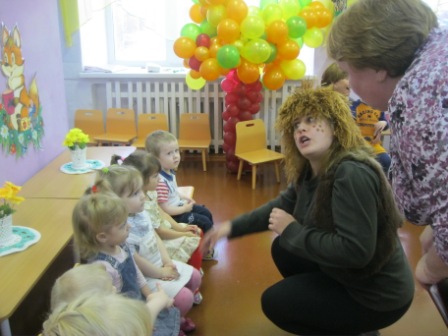 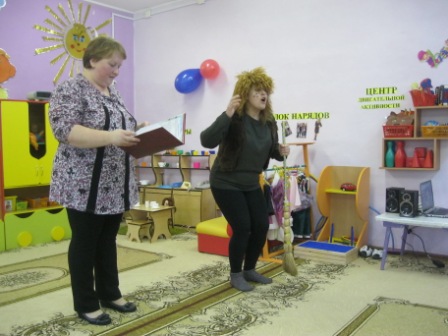 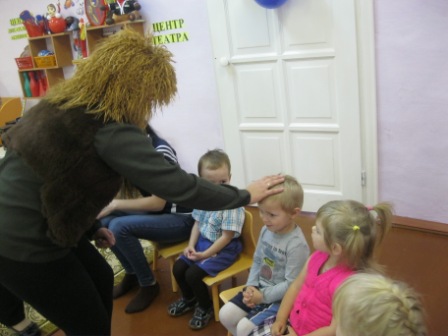 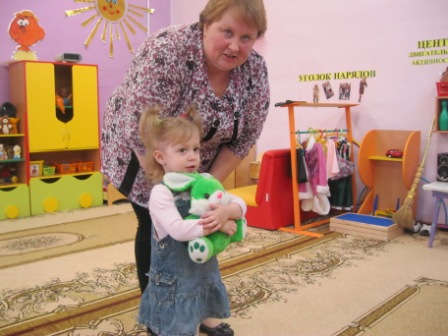 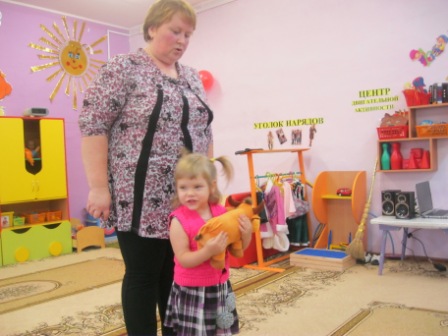 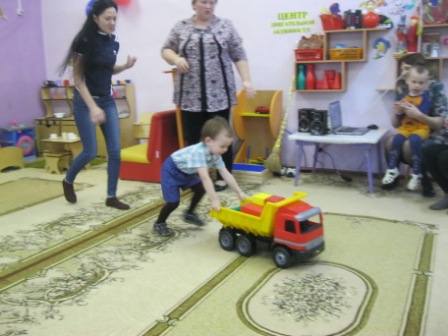 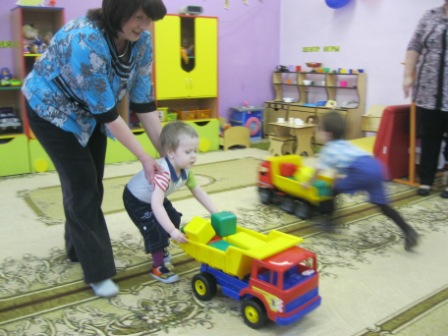 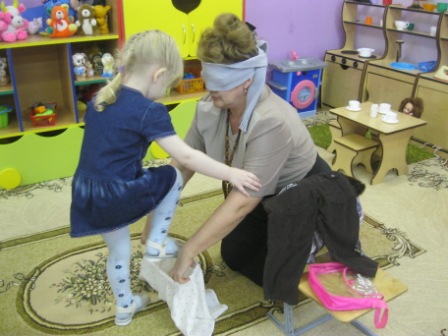 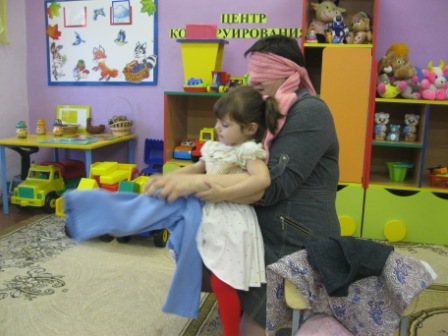 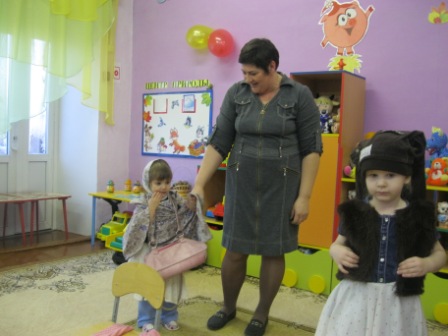 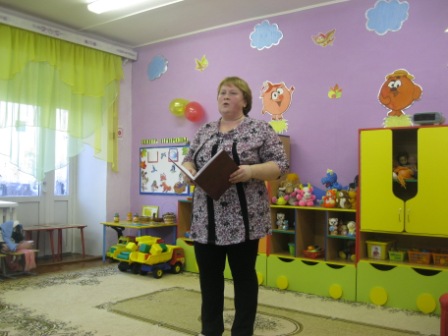 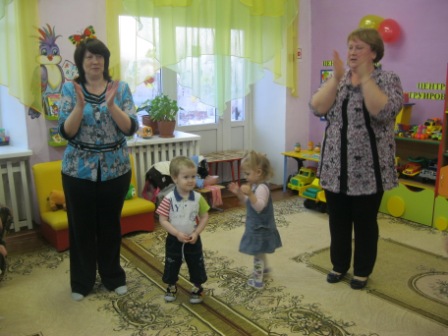 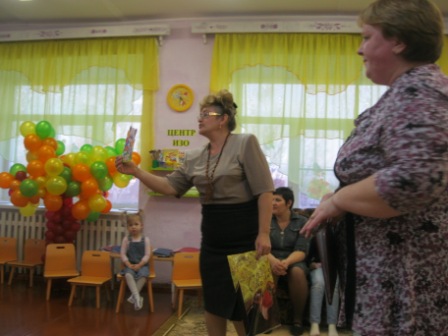 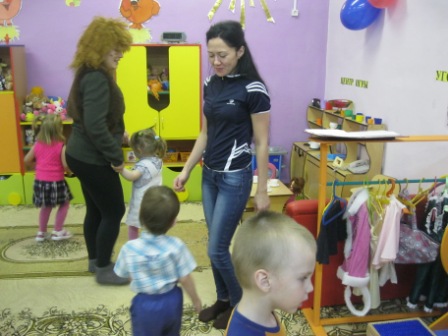 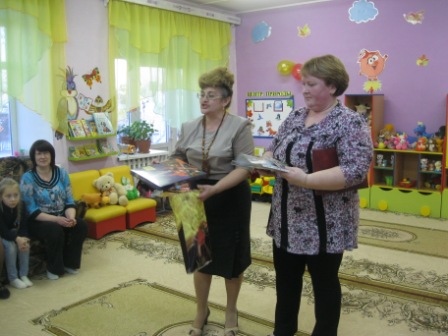 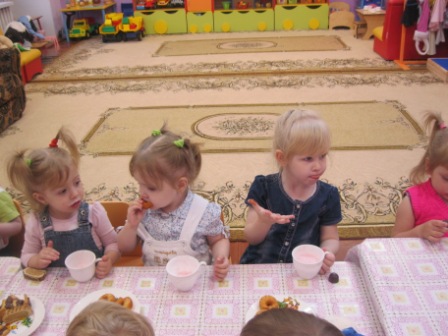 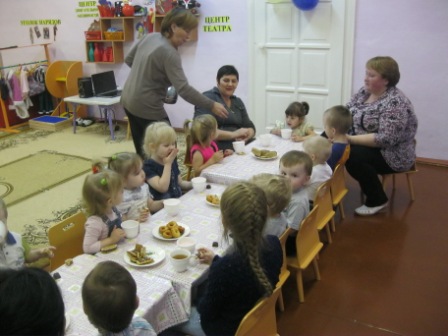 